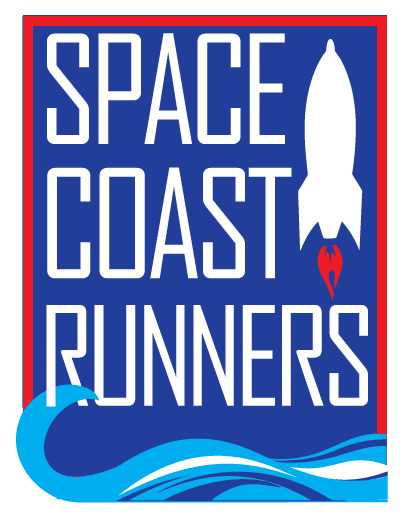 SPACE COAST RUNNERSMINUTES OF April 2024 MEETING6:30 PM EST – In Person MeetingSt Francis Reflections Board Room: 6905 N. Wickham Rd., 3rd Floor.Monday, April 15th, 2024Board Members / Officers Present: Terry Ryan (President), Brittany Streufert (Director of Operations), Galyn Sehnk (Vice President), Chris Kelly, Kelly Kervin (Secretary), Nicole Cash-Ianello, Steve Hebert, Donna Arnister and Alex LipfordBoard Members Virtual: Stephen Bernstein, Vish Ramachandran, Paul Boucher (Treasurer) and Johanna RamirezMeeting called to order at 6:32 PMReview of March Meeting Minutes – MTA from Terry, 2nd by Chris. Passed.Terry questioned the time listed for Celebration Night. Kelly will change from 4-6 PM to 4-7 PM. Treasurer’s Report – PaulDecember Treasurer’s Report - MTA Steve, 2nd Alex. Passed.January’s Treasurer’s Report - MTA Steve, 2nd Alex. Passed.February’s Treasurer’s Report - MTA Steve, 2nd Alex. Passed. March Treasurer’s Report – MTA Steve, 2nd Terry. Passed. The Driven is not sending payment in a timely manner. The board agreed to explore other hosting options for the club’s website. Paul has been looking into banks for the club to move to. He is recommending Chase Bank based on weekend hours, debit card access and rates. Alex MTA to approve the change to Chase Bank, 2nd by Steve. Passed. The Executive Board will be the signatures on the account.  Paul is willing to mentor a treasurer trainee for the 2024-2025 BOD cycle. Direction of Operations Report – Brittany Membership is 1,037Training Camps The 16-week Training Camp is moving to speed word to prepare for the EMC 5K. RetailSold $1225.40 in March.  The next random runner will be selected from the Eat My Crust 5K. Keith is the photographer. Celebration NightTickets are now on sale. Brittany will get a quote from Mr. Delicious for food. Brittany requested help collecting donations for raffles. Golden Shoe, Hall of Fame and Lifetime Achievement nominations are due by April 17th. Space Coast Marathon registration is stronger this year than it was at the same time in 2023. BibRave will be handling digital marketing. SponsorshipsSponsorship Packets are now available. Corporate 5KRescheduled due to weather. Big Peach Running Co invited SCR to table at their Grand Opening weekend. Committee Reports Social – JohannaSR520 Clean Up date is moving into May. Working on volunteers for the Mixed Relay Night. Race Committee – KellyMove for it 5K $500 Sponsorship MAM Donna, 2nd Donna. Passed.Rainbow Run 5K $500 Sponsorship MAM Alex, 2nd Donna. Passed. Kelly abstained from both votes because she wrote up the sponsorship proposals. Youth Series – Donna314 youth races completed at least one race; 36 youth races completed the whole series. Donna would like to buy a clock to use for the Youth Series. Brittany is going to ask Running Zone if they have a used one for sale. Donna asked for thank you cards for sponsors and Brittany has them. Race Results – SteveResults were placed in the drive.President’s Report – TerrySpace Coast Classic 15K & 2 MileRegistrations were at 589, 502 crossed the finish line. So far, the feedback has been positive. MAM to not partner with One Medal by Kelly, 2nd by Alex. Passed. The board discussed the Conflict-of-Interest contract and the use for the 2024-2025 BOD. The board discussed Terry’s replacement in 2026. The RRCA Conference is being held May 2nd-5th and Terry is attending. Brittany is still collecting individual bags of goldfish through Eat My Crust. 
Motion to Adjourn by Terry 2nd by Nicole by Meeting adjourned at 8:07 PM